AA037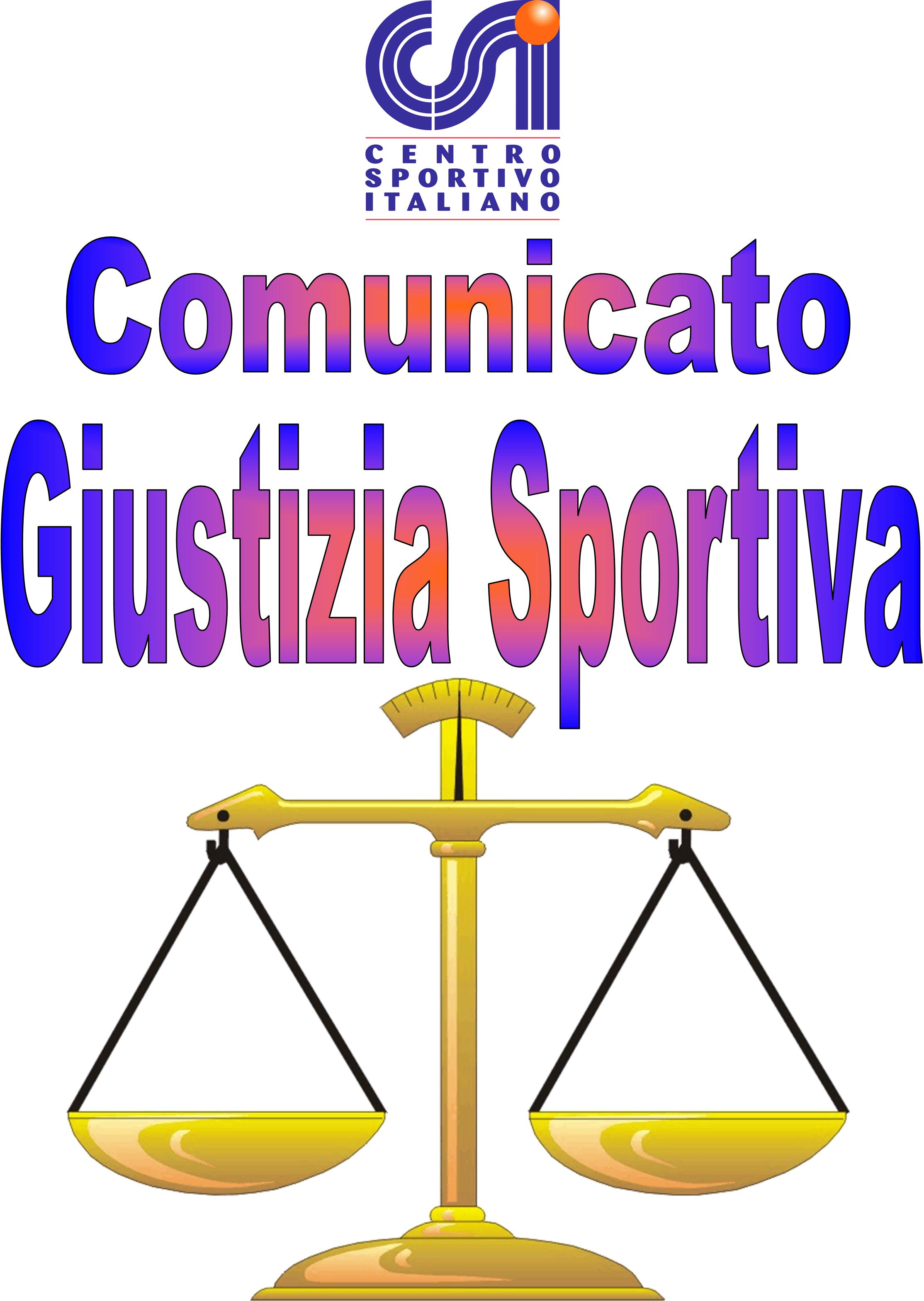 021Afr(Per Diffida).                          Comunicato Ufficiale nr. 20   DATA 14 – 03- 2022                                     Calcio a 5 Terni LeagueRISULTATI CALCIO A 5PROVVEDIMENTI DISCIPLINARI CALCIO A 5 Ammenda di €100,00 alla Società “ Urban ” per ritiro dal campionato.CARTELLINO AZZURRONominativo:                                                                                                    SocietàLeonardo Bartolini                                                                                            Libertas TacitoGIOCATORI AMMONITINominativo:                                                                                                      SocietàMirko Mellini                                                                                                      New TeamPasquale Sica                                                                                                      ASD CastrumLorenzo Costantini                                                                                             Seleccion AlbicelesteDiego Piccioni                                                                                                    Sporting GarraEdoardo Maria Farnetti                                                                                         Leicesterni CityMichael Celi                                                                                                          CampettoDomenico Tariello                                                                                                Libertas TacitoCristian Florio                                                                                                      Napoli ClubThomas Donati                                                                                                     White DevilsChristopher Mari                                                                                                  Real PalaceNiccolò Sposino                                                                                                   PanzathinaikosAgim Zefi                                                                                                             Real MadrinkGIOCATORI ESPULSINominativo:                                 turni di squalifica                                             SocietàLorenzo Costantini                                   1                                                      Seleccion Albiceleste(Per Diffida).	  Comunicato Ufficiale nr. 20   DATA 14 – 03- 2022                                        Calcio a 7 Terni LeagueRISULTATI CALCIO A 7PROVVEDIMENTI DISCIPLINARI CALCIO A 7 CARTELLINO AZZURRONominativo:                                                                                                    SocietàGIOCATORI AMMONITINominativo:                                                                                                      SocietàFabio Moresi                                                                                               DesaparecidosRaffaele Marigliano                                                                                     Asppico PTRSamuele Leonardi                                                                                        Green ServiceFederico Pernazza                                                                                       La Dolce VitaLorenzo Federici                                                                                           FC HellFishMatteo Marini                                                                                          Torre Orsina C.ALuigi Iachetti                                                                                                Immortal	Alessio Fantauzzi                                                                                         Real Mentepazzi F.Leonardo Bianchini                                                                                       Leicesterni C.Niccolò Sposino                                                                                           Leicesterni C.                                                                                           Claudio Giovannetti                                                                                    The MuruFilippo Zomparelli                                                                                       The MuruChristian Falasco                                                                                          Blocco BoysMichele Pierini                                                                                             AS MarosoGIOCATORI ESPULSINominativo:                                 turni di squalifica                                        SocietàNicolò Ligobbi                                               1                                          Torre Orsina C.A.(Comportamento protestatorio in campo).Denis Helmadi                                               3                                          Hasta El Fin(Somma Di Ammonizioni; Reiterate espressioni offensive nei confronti del giudice di gara).Michele Spadoni                                            2                                          SDATT Team(Espressioni offensive nei confronti del giudice di gara).                                                                                                                            Il Giudice sportivo084B Conad Arca Futsal – S.G. Bosco1 – 5 085C Arcistufo – Terni Boys3 – 10 086C Leicesterni City – Mo Te Pungo 4 – 3  V.P.D.087A New Terni UTD - Kospea11 – 3 088A Urban – Buco Bar Non Disp. V.P.D.089B Old City – Pet Store Conad 4 – 13 090C SS Giuseppe e Marco – Libertas Tacito 10 – 3  V.P.D.091B La Dolce Vita – Campetto 5 – 6  V.P.D.092A Seleccion Albiceleste – Oro & Argenti 4 – 8  V.P.D.093B New Team – ASD Castrum 3 – 2  V.P.D.094A Real Madrink – Galacticos 4 – 4  V.P.D.095C Sporting Garra – AS Maroso 5 – 6  V.P.D.096A Napoli Club Terni – White Devils 1 – 5  V.P.D.097C Real Palace – Panzathinaikos 2 – 4  V.P.D.029A Asppico PTR – Green Service5 – 4  V.P.D. V.P.D.030A Red Devils – La Dolce Vita 3 – 5  V.P.D. V.P.D.031B2 Pro Diletta 1991 – FC Pro Secco0 – 9 032A Teddy Balboa – Hasta El Fin 5 – 2  V.P.D. V.P.D.033B2 SDATT Team – AS Maroso 2 – 2  V.P.D. V.P.D.034B2 Sambucetole – Asse STR 11 – 4 035B1 Immortal – Real Ment.Fravì2 – 5  V.P.D. V.P.D.036A Astoria – FC Scopenaghen 7 – 2 037B1 FC Hell Fish – Torre Orsina Conad Arca 4 – 4  V.P.D. V.P.D.038B1 Homy – Team Eno 1 – 1 039A The Muru T.S. – Leicesterni City         4 – 4  V.P.D. V.P.D.040B1 Geps’On Fire – FC Blocco Boys 8 – 0  V.P.D.041A Black Waves – Edil Iama CSV 4 – 7 042A Campetto – Desaparecidos 4 – 3  V.P.D.